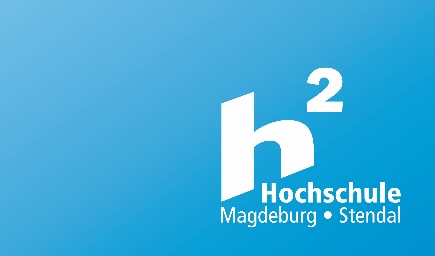 	Servicebereich Qualitätsmanagement	Akademisches Controlling	Jürgen BrekenkampStellenausschreibung ‚studentische/wissenschaftliche Hilfskraft‘ der Hochschule Magdeburg-Stendal vom 9. Aug. 2019An der Hochschule Magdeburg-Stendal wird im Wintersemester 2019/20 die fünfte hochschulweite Absolventenbefragung durchgeführt.Für die Mitarbeit an der Absolventenbefragung der Hochschule sowie der Mitarbeit an weiteren Befragungen im Rahmen des Qualitätsmonitorings der Hochschule wird am Standort Stendal im akademischen Controlling ab 1. Oktober 2019 zunächst befristet bis zum 31. März 2020 einestudentische oder wissenschaftliche Hilfskraft
(m/w, 40 Std./Mon.)gesucht. Eine Weiterbeschäftigung ist erwünscht und wird auch angestrebt. Die Arbeitszeiten richten sich nach festen Terminen, zum Teil können Sie flexibel vereinbart werden.Aufgabenbereiche: • Durchführung der Absolventenbefragung 2020
   (Versand der Einladungsschreiben zur Teilnahme, Erfassung der Rücklaufs, Adress-
    aktualisierung in Access) • Mitarbeit an der Auswertung der QUEST-Studierendenbefragung 2019 und
   der Vorbereitung des Studierendenbefragung 2020 • Webseitenbearbeitung für die verschiedenen ErhebungenAn Voraussetzungen sollten Sie mitbringen: • Studium am Standort Stendal (BWL, Risikomanagement, Rehabilitationspsychologie etc.);
   Bachelor-Studierende ab 3. Semester • thematisches Interesse und Kenntnisse der Methoden empirischer Sozialforschung • EDV: Microsoft-Office-Kenntnisse; speziell: Erfahrungen mit der Nutzung der Serienbrieffunk-
   tion von Word und E-Mail-Programmen bzw. Bereitschaft, sich damit vertraut zu machenFür Studierende des Bachelor-Studiengangs Rehabilitationspsychologie besteht die Möglichkeit, sich diese Tätigkeit als Praxisprojekt im Rahmen des Regelstudien- und Prüfungsplanes anrechnen zu lassen. Die Vergütung erfolgt nach den geltenden Sätzen der Hochschule Magdeburg-Stendal.Bewerbungen (Anschreiben, Lebenslauf) unter Angabe des Stichwortes ‚Absolventenbefragung’ bis 31. Aug. 2019 per E-Mail an: juergen.brekenkamp@hs-magdeburg.de (03931/2187-4828 für telefonische Vorabinformationen).